游游江山团队/散客确认书打印日期：2022/7/20 17:42:26甲方南充万美旅游嘉陵门市南充万美旅游嘉陵门市联系人杜家成联系电话1577585458815775854588乙方重庆友联国际旅行社有限公司重庆友联国际旅行社有限公司联系人庞琳联系电话1301812956613018129566团期编号YN20220715庞琳05YN20220715庞琳05产品名称抚仙湖避暑15天抚仙湖避暑15天抚仙湖避暑15天抚仙湖避暑15天发团日期2022-07-152022-07-15回团日期2022-07-29参团人数2(2大)2(2大)大交通信息大交通信息大交通信息大交通信息大交通信息大交通信息大交通信息大交通信息启程 2022-07-15 K1504 南充北→昆明 08:01-23:5启程 2022-07-15 K1504 南充北→昆明 08:01-23:5启程 2022-07-15 K1504 南充北→昆明 08:01-23:5启程 2022-07-15 K1504 南充北→昆明 08:01-23:5启程 2022-07-15 K1504 南充北→昆明 08:01-23:5启程 2022-07-15 K1504 南充北→昆明 08:01-23:5启程 2022-07-15 K1504 南充北→昆明 08:01-23:5启程 2022-07-15 K1504 南充北→昆明 08:01-23:5旅客名单旅客名单旅客名单旅客名单旅客名单旅客名单旅客名单旅客名单姓名证件号码证件号码联系电话姓名证件号码证件号码联系电话1、任桂华5129211955021009055129211955021009052、江勇512901195410161238512901195410161238重要提示：请仔细检查，名单一旦出错不可更改，只能退票后重买，造成损失，我社不予负责，出票名单以贵社提供的客人名单为准；具体航班时间及行程内容请参照出团通知。重要提示：请仔细检查，名单一旦出错不可更改，只能退票后重买，造成损失，我社不予负责，出票名单以贵社提供的客人名单为准；具体航班时间及行程内容请参照出团通知。重要提示：请仔细检查，名单一旦出错不可更改，只能退票后重买，造成损失，我社不予负责，出票名单以贵社提供的客人名单为准；具体航班时间及行程内容请参照出团通知。重要提示：请仔细检查，名单一旦出错不可更改，只能退票后重买，造成损失，我社不予负责，出票名单以贵社提供的客人名单为准；具体航班时间及行程内容请参照出团通知。重要提示：请仔细检查，名单一旦出错不可更改，只能退票后重买，造成损失，我社不予负责，出票名单以贵社提供的客人名单为准；具体航班时间及行程内容请参照出团通知。重要提示：请仔细检查，名单一旦出错不可更改，只能退票后重买，造成损失，我社不予负责，出票名单以贵社提供的客人名单为准；具体航班时间及行程内容请参照出团通知。重要提示：请仔细检查，名单一旦出错不可更改，只能退票后重买，造成损失，我社不予负责，出票名单以贵社提供的客人名单为准；具体航班时间及行程内容请参照出团通知。重要提示：请仔细检查，名单一旦出错不可更改，只能退票后重买，造成损失，我社不予负责，出票名单以贵社提供的客人名单为准；具体航班时间及行程内容请参照出团通知。费用明细费用明细费用明细费用明细费用明细费用明细费用明细费用明细序号项目项目数量单价小计备注备注1成人成人21299.002598.002减火车票减火车票2-277.50-555.00合计总金额：贰仟零肆拾叁元整总金额：贰仟零肆拾叁元整总金额：贰仟零肆拾叁元整总金额：贰仟零肆拾叁元整2043.002043.002043.00请将款项汇入我社指定账户并传汇款凭证，如向非指定或员工个人账户等汇款，不作为团款确认，且造成的损失我社概不负责；出团前须结清所有费用！请将款项汇入我社指定账户并传汇款凭证，如向非指定或员工个人账户等汇款，不作为团款确认，且造成的损失我社概不负责；出团前须结清所有费用！请将款项汇入我社指定账户并传汇款凭证，如向非指定或员工个人账户等汇款，不作为团款确认，且造成的损失我社概不负责；出团前须结清所有费用！请将款项汇入我社指定账户并传汇款凭证，如向非指定或员工个人账户等汇款，不作为团款确认，且造成的损失我社概不负责；出团前须结清所有费用！请将款项汇入我社指定账户并传汇款凭证，如向非指定或员工个人账户等汇款，不作为团款确认，且造成的损失我社概不负责；出团前须结清所有费用！请将款项汇入我社指定账户并传汇款凭证，如向非指定或员工个人账户等汇款，不作为团款确认，且造成的损失我社概不负责；出团前须结清所有费用！请将款项汇入我社指定账户并传汇款凭证，如向非指定或员工个人账户等汇款，不作为团款确认，且造成的损失我社概不负责；出团前须结清所有费用！请将款项汇入我社指定账户并传汇款凭证，如向非指定或员工个人账户等汇款，不作为团款确认，且造成的损失我社概不负责；出团前须结清所有费用！账户信息账户信息账户信息账户信息账户信息账户信息账户信息账户信息建行恩施施州支行建行恩施施州支行建行恩施施州支行湖北瀚丰国际旅行社有限公司湖北瀚丰国际旅行社有限公司420501726028000003524205017260280000035242050172602800000352建行沙坪坝支行建行沙坪坝支行建行沙坪坝支行重庆友联国际旅行社有限公司重庆友联国际旅行社有限公司500501056200000005865005010562000000058650050105620000000586行程安排行程安排行程安排行程安排行程安排行程安排行程安排行程安排2022/07/15重庆（达州/南充）--昆明重庆（达州/南充）--昆明重庆（达州/南充）--昆明重庆（达州/南充）--昆明重庆（达州/南充）--昆明重庆（达州/南充）--昆明重庆（达州/南充）--昆明2022/07/15【集合出发】：约定时间火车站集合，乘空调火车前往素有“天气常如二三月，花枝不断四时春”的春城-昆明，沿途观赏祖国好河山。【集合出发】：约定时间火车站集合，乘空调火车前往素有“天气常如二三月，花枝不断四时春”的春城-昆明，沿途观赏祖国好河山。【集合出发】：约定时间火车站集合，乘空调火车前往素有“天气常如二三月，花枝不断四时春”的春城-昆明，沿途观赏祖国好河山。【集合出发】：约定时间火车站集合，乘空调火车前往素有“天气常如二三月，花枝不断四时春”的春城-昆明，沿途观赏祖国好河山。【集合出发】：约定时间火车站集合，乘空调火车前往素有“天气常如二三月，花枝不断四时春”的春城-昆明，沿途观赏祖国好河山。【集合出发】：约定时间火车站集合，乘空调火车前往素有“天气常如二三月，花枝不断四时春”的春城-昆明，沿途观赏祖国好河山。【集合出发】：约定时间火车站集合，乘空调火车前往素有“天气常如二三月，花枝不断四时春”的春城-昆明，沿途观赏祖国好河山。2022/07/15早餐：不含；午餐：不含；晚餐：不含；住宿：火车上早餐：不含；午餐：不含；晚餐：不含；住宿：火车上早餐：不含；午餐：不含；晚餐：不含；住宿：火车上早餐：不含；午餐：不含；晚餐：不含；住宿：火车上早餐：不含；午餐：不含；晚餐：不含；住宿：火车上早餐：不含；午餐：不含；晚餐：不含；住宿：火车上早餐：不含；午餐：不含；晚餐：不含；住宿：火车上2022/07/16昆明/抚仙湖昆明/抚仙湖昆明/抚仙湖昆明/抚仙湖昆明/抚仙湖昆明/抚仙湖昆明/抚仙湖2022/07/16火车抵达昆明后，乘车前往—【抚仙湖风景区】抚仙湖位于澄江县以南5公里处，距离昆明70多公里，是中国有名的淡水湖，抚仙湖的湖面非常辽阔，抚仙湖，因湖水清澈见底、晶莹剔透，被古人称为"琉璃万顷"。是中国最大的深水型淡水湖泊，珠江源头第一大湖。湖内出产20多种经济鱼类，其中尤以抗浪鱼最具盛名，它也是抚仙湖的名贵特产。抵达后入住酒店。★温馨提示：抚仙湖出产抗浪鱼，属于名贵特产，请您谨慎选择。避暑地地处马路边、抚仙湖边，敬请游客出入注意避让车辆；本公司禁止游客私自下湖游泳，出现意外旅行社不承担责任。若自费乘坐船只游湖敬请注意人生安全。。火车抵达昆明后，乘车前往—【抚仙湖风景区】抚仙湖位于澄江县以南5公里处，距离昆明70多公里，是中国有名的淡水湖，抚仙湖的湖面非常辽阔，抚仙湖，因湖水清澈见底、晶莹剔透，被古人称为"琉璃万顷"。是中国最大的深水型淡水湖泊，珠江源头第一大湖。湖内出产20多种经济鱼类，其中尤以抗浪鱼最具盛名，它也是抚仙湖的名贵特产。抵达后入住酒店。★温馨提示：抚仙湖出产抗浪鱼，属于名贵特产，请您谨慎选择。避暑地地处马路边、抚仙湖边，敬请游客出入注意避让车辆；本公司禁止游客私自下湖游泳，出现意外旅行社不承担责任。若自费乘坐船只游湖敬请注意人生安全。。火车抵达昆明后，乘车前往—【抚仙湖风景区】抚仙湖位于澄江县以南5公里处，距离昆明70多公里，是中国有名的淡水湖，抚仙湖的湖面非常辽阔，抚仙湖，因湖水清澈见底、晶莹剔透，被古人称为"琉璃万顷"。是中国最大的深水型淡水湖泊，珠江源头第一大湖。湖内出产20多种经济鱼类，其中尤以抗浪鱼最具盛名，它也是抚仙湖的名贵特产。抵达后入住酒店。★温馨提示：抚仙湖出产抗浪鱼，属于名贵特产，请您谨慎选择。避暑地地处马路边、抚仙湖边，敬请游客出入注意避让车辆；本公司禁止游客私自下湖游泳，出现意外旅行社不承担责任。若自费乘坐船只游湖敬请注意人生安全。。火车抵达昆明后，乘车前往—【抚仙湖风景区】抚仙湖位于澄江县以南5公里处，距离昆明70多公里，是中国有名的淡水湖，抚仙湖的湖面非常辽阔，抚仙湖，因湖水清澈见底、晶莹剔透，被古人称为"琉璃万顷"。是中国最大的深水型淡水湖泊，珠江源头第一大湖。湖内出产20多种经济鱼类，其中尤以抗浪鱼最具盛名，它也是抚仙湖的名贵特产。抵达后入住酒店。★温馨提示：抚仙湖出产抗浪鱼，属于名贵特产，请您谨慎选择。避暑地地处马路边、抚仙湖边，敬请游客出入注意避让车辆；本公司禁止游客私自下湖游泳，出现意外旅行社不承担责任。若自费乘坐船只游湖敬请注意人生安全。。火车抵达昆明后，乘车前往—【抚仙湖风景区】抚仙湖位于澄江县以南5公里处，距离昆明70多公里，是中国有名的淡水湖，抚仙湖的湖面非常辽阔，抚仙湖，因湖水清澈见底、晶莹剔透，被古人称为"琉璃万顷"。是中国最大的深水型淡水湖泊，珠江源头第一大湖。湖内出产20多种经济鱼类，其中尤以抗浪鱼最具盛名，它也是抚仙湖的名贵特产。抵达后入住酒店。★温馨提示：抚仙湖出产抗浪鱼，属于名贵特产，请您谨慎选择。避暑地地处马路边、抚仙湖边，敬请游客出入注意避让车辆；本公司禁止游客私自下湖游泳，出现意外旅行社不承担责任。若自费乘坐船只游湖敬请注意人生安全。。火车抵达昆明后，乘车前往—【抚仙湖风景区】抚仙湖位于澄江县以南5公里处，距离昆明70多公里，是中国有名的淡水湖，抚仙湖的湖面非常辽阔，抚仙湖，因湖水清澈见底、晶莹剔透，被古人称为"琉璃万顷"。是中国最大的深水型淡水湖泊，珠江源头第一大湖。湖内出产20多种经济鱼类，其中尤以抗浪鱼最具盛名，它也是抚仙湖的名贵特产。抵达后入住酒店。★温馨提示：抚仙湖出产抗浪鱼，属于名贵特产，请您谨慎选择。避暑地地处马路边、抚仙湖边，敬请游客出入注意避让车辆；本公司禁止游客私自下湖游泳，出现意外旅行社不承担责任。若自费乘坐船只游湖敬请注意人生安全。。火车抵达昆明后，乘车前往—【抚仙湖风景区】抚仙湖位于澄江县以南5公里处，距离昆明70多公里，是中国有名的淡水湖，抚仙湖的湖面非常辽阔，抚仙湖，因湖水清澈见底、晶莹剔透，被古人称为"琉璃万顷"。是中国最大的深水型淡水湖泊，珠江源头第一大湖。湖内出产20多种经济鱼类，其中尤以抗浪鱼最具盛名，它也是抚仙湖的名贵特产。抵达后入住酒店。★温馨提示：抚仙湖出产抗浪鱼，属于名贵特产，请您谨慎选择。避暑地地处马路边、抚仙湖边，敬请游客出入注意避让车辆；本公司禁止游客私自下湖游泳，出现意外旅行社不承担责任。若自费乘坐船只游湖敬请注意人生安全。。2022/07/16早餐：不含；午餐：含；晚餐：含；住宿：早餐：不含；午餐：含；晚餐：含；住宿：早餐：不含；午餐：含；晚餐：含；住宿：早餐：不含；午餐：含；晚餐：含；住宿：早餐：不含；午餐：含；晚餐：含；住宿：早餐：不含；午餐：含；晚餐：含；住宿：早餐：不含；午餐：含；晚餐：含；住宿：2022/07/17抚仙湖抚仙湖抚仙湖抚仙湖抚仙湖抚仙湖抚仙湖2022/07/17早餐后，睡到自然醒，自行游览【抚仙湖风景区】，或者前往周边景区自行游览（不提供交通工具）早餐后，睡到自然醒，自行游览【抚仙湖风景区】，或者前往周边景区自行游览（不提供交通工具）早餐后，睡到自然醒，自行游览【抚仙湖风景区】，或者前往周边景区自行游览（不提供交通工具）早餐后，睡到自然醒，自行游览【抚仙湖风景区】，或者前往周边景区自行游览（不提供交通工具）早餐后，睡到自然醒，自行游览【抚仙湖风景区】，或者前往周边景区自行游览（不提供交通工具）早餐后，睡到自然醒，自行游览【抚仙湖风景区】，或者前往周边景区自行游览（不提供交通工具）早餐后，睡到自然醒，自行游览【抚仙湖风景区】，或者前往周边景区自行游览（不提供交通工具）2022/07/17早餐：含；午餐：含；晚餐：含；住宿：抚仙湖早餐：含；午餐：含；晚餐：含；住宿：抚仙湖早餐：含；午餐：含；晚餐：含；住宿：抚仙湖早餐：含；午餐：含；晚餐：含；住宿：抚仙湖早餐：含；午餐：含；晚餐：含；住宿：抚仙湖早餐：含；午餐：含；晚餐：含；住宿：抚仙湖早餐：含；午餐：含；晚餐：含；住宿：抚仙湖2022/07/18抚仙湖抚仙湖抚仙湖抚仙湖抚仙湖抚仙湖抚仙湖2022/07/18早餐后，睡到自然醒，自行游览【抚仙湖风景区】，或者前往周边景区自行游览（不提供交通工具）早餐后，睡到自然醒，自行游览【抚仙湖风景区】，或者前往周边景区自行游览（不提供交通工具）早餐后，睡到自然醒，自行游览【抚仙湖风景区】，或者前往周边景区自行游览（不提供交通工具）早餐后，睡到自然醒，自行游览【抚仙湖风景区】，或者前往周边景区自行游览（不提供交通工具）早餐后，睡到自然醒，自行游览【抚仙湖风景区】，或者前往周边景区自行游览（不提供交通工具）早餐后，睡到自然醒，自行游览【抚仙湖风景区】，或者前往周边景区自行游览（不提供交通工具）早餐后，睡到自然醒，自行游览【抚仙湖风景区】，或者前往周边景区自行游览（不提供交通工具）2022/07/18早餐：含；午餐：含；晚餐：含；住宿：抚仙湖早餐：含；午餐：含；晚餐：含；住宿：抚仙湖早餐：含；午餐：含；晚餐：含；住宿：抚仙湖早餐：含；午餐：含；晚餐：含；住宿：抚仙湖早餐：含；午餐：含；晚餐：含；住宿：抚仙湖早餐：含；午餐：含；晚餐：含；住宿：抚仙湖早餐：含；午餐：含；晚餐：含；住宿：抚仙湖2022/07/19抚仙湖抚仙湖抚仙湖抚仙湖抚仙湖抚仙湖抚仙湖2022/07/19早餐后，睡到自然醒，自行游览【抚仙湖风景区】，或者前往周边景区自行游览（不提供交通工具）早餐后，睡到自然醒，自行游览【抚仙湖风景区】，或者前往周边景区自行游览（不提供交通工具）早餐后，睡到自然醒，自行游览【抚仙湖风景区】，或者前往周边景区自行游览（不提供交通工具）早餐后，睡到自然醒，自行游览【抚仙湖风景区】，或者前往周边景区自行游览（不提供交通工具）早餐后，睡到自然醒，自行游览【抚仙湖风景区】，或者前往周边景区自行游览（不提供交通工具）早餐后，睡到自然醒，自行游览【抚仙湖风景区】，或者前往周边景区自行游览（不提供交通工具）早餐后，睡到自然醒，自行游览【抚仙湖风景区】，或者前往周边景区自行游览（不提供交通工具）2022/07/19早餐：含；午餐：含；晚餐：含；住宿：抚仙湖早餐：含；午餐：含；晚餐：含；住宿：抚仙湖早餐：含；午餐：含；晚餐：含；住宿：抚仙湖早餐：含；午餐：含；晚餐：含；住宿：抚仙湖早餐：含；午餐：含；晚餐：含；住宿：抚仙湖早餐：含；午餐：含；晚餐：含；住宿：抚仙湖早餐：含；午餐：含；晚餐：含；住宿：抚仙湖2022/07/20抚仙湖抚仙湖抚仙湖抚仙湖抚仙湖抚仙湖抚仙湖2022/07/20早餐后，睡到自然醒，自行游览【抚仙湖风景区】，或者前往周边景区自行游览（不提供交通工具）早餐后，睡到自然醒，自行游览【抚仙湖风景区】，或者前往周边景区自行游览（不提供交通工具）早餐后，睡到自然醒，自行游览【抚仙湖风景区】，或者前往周边景区自行游览（不提供交通工具）早餐后，睡到自然醒，自行游览【抚仙湖风景区】，或者前往周边景区自行游览（不提供交通工具）早餐后，睡到自然醒，自行游览【抚仙湖风景区】，或者前往周边景区自行游览（不提供交通工具）早餐后，睡到自然醒，自行游览【抚仙湖风景区】，或者前往周边景区自行游览（不提供交通工具）早餐后，睡到自然醒，自行游览【抚仙湖风景区】，或者前往周边景区自行游览（不提供交通工具）2022/07/20早餐：含；午餐：含；晚餐：含；住宿：抚仙湖早餐：含；午餐：含；晚餐：含；住宿：抚仙湖早餐：含；午餐：含；晚餐：含；住宿：抚仙湖早餐：含；午餐：含；晚餐：含；住宿：抚仙湖早餐：含；午餐：含；晚餐：含；住宿：抚仙湖早餐：含；午餐：含；晚餐：含；住宿：抚仙湖早餐：含；午餐：含；晚餐：含；住宿：抚仙湖2022/07/21抚仙湖抚仙湖抚仙湖抚仙湖抚仙湖抚仙湖抚仙湖2022/07/21早餐后，睡到自然醒，自行游览【抚仙湖风景区】，或者前往周边景区自行游览（不提供交通工具）早餐后，睡到自然醒，自行游览【抚仙湖风景区】，或者前往周边景区自行游览（不提供交通工具）早餐后，睡到自然醒，自行游览【抚仙湖风景区】，或者前往周边景区自行游览（不提供交通工具）早餐后，睡到自然醒，自行游览【抚仙湖风景区】，或者前往周边景区自行游览（不提供交通工具）早餐后，睡到自然醒，自行游览【抚仙湖风景区】，或者前往周边景区自行游览（不提供交通工具）早餐后，睡到自然醒，自行游览【抚仙湖风景区】，或者前往周边景区自行游览（不提供交通工具）早餐后，睡到自然醒，自行游览【抚仙湖风景区】，或者前往周边景区自行游览（不提供交通工具）2022/07/21早餐：含；午餐：含；晚餐：含；住宿：抚仙湖早餐：含；午餐：含；晚餐：含；住宿：抚仙湖早餐：含；午餐：含；晚餐：含；住宿：抚仙湖早餐：含；午餐：含；晚餐：含；住宿：抚仙湖早餐：含；午餐：含；晚餐：含；住宿：抚仙湖早餐：含；午餐：含；晚餐：含；住宿：抚仙湖早餐：含；午餐：含；晚餐：含；住宿：抚仙湖2022/07/22抚仙湖抚仙湖抚仙湖抚仙湖抚仙湖抚仙湖抚仙湖2022/07/22早餐后，睡到自然醒，自行游览【抚仙湖风景区】，或者前往周边景区自行游览（不提供交通工具）早餐后，睡到自然醒，自行游览【抚仙湖风景区】，或者前往周边景区自行游览（不提供交通工具）早餐后，睡到自然醒，自行游览【抚仙湖风景区】，或者前往周边景区自行游览（不提供交通工具）早餐后，睡到自然醒，自行游览【抚仙湖风景区】，或者前往周边景区自行游览（不提供交通工具）早餐后，睡到自然醒，自行游览【抚仙湖风景区】，或者前往周边景区自行游览（不提供交通工具）早餐后，睡到自然醒，自行游览【抚仙湖风景区】，或者前往周边景区自行游览（不提供交通工具）早餐后，睡到自然醒，自行游览【抚仙湖风景区】，或者前往周边景区自行游览（不提供交通工具）2022/07/22早餐：含；午餐：含；晚餐：含；住宿：抚仙湖早餐：含；午餐：含；晚餐：含；住宿：抚仙湖早餐：含；午餐：含；晚餐：含；住宿：抚仙湖早餐：含；午餐：含；晚餐：含；住宿：抚仙湖早餐：含；午餐：含；晚餐：含；住宿：抚仙湖早餐：含；午餐：含；晚餐：含；住宿：抚仙湖早餐：含；午餐：含；晚餐：含；住宿：抚仙湖2022/07/23抚仙湖抚仙湖抚仙湖抚仙湖抚仙湖抚仙湖抚仙湖2022/07/23早餐后，睡到自然醒，自行游览【抚仙湖风景区】，或者前往周边景区自行游览（不提供交通工具）早餐后，睡到自然醒，自行游览【抚仙湖风景区】，或者前往周边景区自行游览（不提供交通工具）早餐后，睡到自然醒，自行游览【抚仙湖风景区】，或者前往周边景区自行游览（不提供交通工具）早餐后，睡到自然醒，自行游览【抚仙湖风景区】，或者前往周边景区自行游览（不提供交通工具）早餐后，睡到自然醒，自行游览【抚仙湖风景区】，或者前往周边景区自行游览（不提供交通工具）早餐后，睡到自然醒，自行游览【抚仙湖风景区】，或者前往周边景区自行游览（不提供交通工具）早餐后，睡到自然醒，自行游览【抚仙湖风景区】，或者前往周边景区自行游览（不提供交通工具）2022/07/23早餐：含；午餐：含；晚餐：含；住宿：抚仙湖早餐：含；午餐：含；晚餐：含；住宿：抚仙湖早餐：含；午餐：含；晚餐：含；住宿：抚仙湖早餐：含；午餐：含；晚餐：含；住宿：抚仙湖早餐：含；午餐：含；晚餐：含；住宿：抚仙湖早餐：含；午餐：含；晚餐：含；住宿：抚仙湖早餐：含；午餐：含；晚餐：含；住宿：抚仙湖2022/07/24抚仙湖抚仙湖抚仙湖抚仙湖抚仙湖抚仙湖抚仙湖2022/07/24早餐后，睡到自然醒，自行游览【抚仙湖风景区】，或者前往周边景区自行游览（不提供交通工具）早餐后，睡到自然醒，自行游览【抚仙湖风景区】，或者前往周边景区自行游览（不提供交通工具）早餐后，睡到自然醒，自行游览【抚仙湖风景区】，或者前往周边景区自行游览（不提供交通工具）早餐后，睡到自然醒，自行游览【抚仙湖风景区】，或者前往周边景区自行游览（不提供交通工具）早餐后，睡到自然醒，自行游览【抚仙湖风景区】，或者前往周边景区自行游览（不提供交通工具）早餐后，睡到自然醒，自行游览【抚仙湖风景区】，或者前往周边景区自行游览（不提供交通工具）早餐后，睡到自然醒，自行游览【抚仙湖风景区】，或者前往周边景区自行游览（不提供交通工具）2022/07/24早餐：含；午餐：含；晚餐：含；住宿：抚仙湖早餐：含；午餐：含；晚餐：含；住宿：抚仙湖早餐：含；午餐：含；晚餐：含；住宿：抚仙湖早餐：含；午餐：含；晚餐：含；住宿：抚仙湖早餐：含；午餐：含；晚餐：含；住宿：抚仙湖早餐：含；午餐：含；晚餐：含；住宿：抚仙湖早餐：含；午餐：含；晚餐：含；住宿：抚仙湖2022/07/25抚仙湖抚仙湖抚仙湖抚仙湖抚仙湖抚仙湖抚仙湖2022/07/25早餐后，睡到自然醒，自行游览【抚仙湖风景区】，或者前往周边景区自行游览（不提供交通工具）早餐后，睡到自然醒，自行游览【抚仙湖风景区】，或者前往周边景区自行游览（不提供交通工具）早餐后，睡到自然醒，自行游览【抚仙湖风景区】，或者前往周边景区自行游览（不提供交通工具）早餐后，睡到自然醒，自行游览【抚仙湖风景区】，或者前往周边景区自行游览（不提供交通工具）早餐后，睡到自然醒，自行游览【抚仙湖风景区】，或者前往周边景区自行游览（不提供交通工具）早餐后，睡到自然醒，自行游览【抚仙湖风景区】，或者前往周边景区自行游览（不提供交通工具）早餐后，睡到自然醒，自行游览【抚仙湖风景区】，或者前往周边景区自行游览（不提供交通工具）2022/07/25早餐：含；午餐：含；晚餐：含；住宿：抚仙湖早餐：含；午餐：含；晚餐：含；住宿：抚仙湖早餐：含；午餐：含；晚餐：含；住宿：抚仙湖早餐：含；午餐：含；晚餐：含；住宿：抚仙湖早餐：含；午餐：含；晚餐：含；住宿：抚仙湖早餐：含；午餐：含；晚餐：含；住宿：抚仙湖早餐：含；午餐：含；晚餐：含；住宿：抚仙湖2022/07/26抚仙湖抚仙湖抚仙湖抚仙湖抚仙湖抚仙湖抚仙湖2022/07/26早餐后，睡到自然醒，自行游览【抚仙湖风景区】，或者前往周边景区自行游览（不提供交通工具）早餐后，睡到自然醒，自行游览【抚仙湖风景区】，或者前往周边景区自行游览（不提供交通工具）早餐后，睡到自然醒，自行游览【抚仙湖风景区】，或者前往周边景区自行游览（不提供交通工具）早餐后，睡到自然醒，自行游览【抚仙湖风景区】，或者前往周边景区自行游览（不提供交通工具）早餐后，睡到自然醒，自行游览【抚仙湖风景区】，或者前往周边景区自行游览（不提供交通工具）早餐后，睡到自然醒，自行游览【抚仙湖风景区】，或者前往周边景区自行游览（不提供交通工具）早餐后，睡到自然醒，自行游览【抚仙湖风景区】，或者前往周边景区自行游览（不提供交通工具）2022/07/26早餐：含；午餐：含；晚餐：含；住宿：抚仙湖早餐：含；午餐：含；晚餐：含；住宿：抚仙湖早餐：含；午餐：含；晚餐：含；住宿：抚仙湖早餐：含；午餐：含；晚餐：含；住宿：抚仙湖早餐：含；午餐：含；晚餐：含；住宿：抚仙湖早餐：含；午餐：含；晚餐：含；住宿：抚仙湖早餐：含；午餐：含；晚餐：含；住宿：抚仙湖2022/07/27抚仙湖抚仙湖抚仙湖抚仙湖抚仙湖抚仙湖抚仙湖2022/07/27早餐后，睡到自然醒，自行游览【抚仙湖风景区】，或者前往周边景区自行游览（不提供交通工具）早餐后，睡到自然醒，自行游览【抚仙湖风景区】，或者前往周边景区自行游览（不提供交通工具）早餐后，睡到自然醒，自行游览【抚仙湖风景区】，或者前往周边景区自行游览（不提供交通工具）早餐后，睡到自然醒，自行游览【抚仙湖风景区】，或者前往周边景区自行游览（不提供交通工具）早餐后，睡到自然醒，自行游览【抚仙湖风景区】，或者前往周边景区自行游览（不提供交通工具）早餐后，睡到自然醒，自行游览【抚仙湖风景区】，或者前往周边景区自行游览（不提供交通工具）早餐后，睡到自然醒，自行游览【抚仙湖风景区】，或者前往周边景区自行游览（不提供交通工具）2022/07/27早餐：含；午餐：含；晚餐：含；住宿：抚仙湖早餐：含；午餐：含；晚餐：含；住宿：抚仙湖早餐：含；午餐：含；晚餐：含；住宿：抚仙湖早餐：含；午餐：含；晚餐：含；住宿：抚仙湖早餐：含；午餐：含；晚餐：含；住宿：抚仙湖早餐：含；午餐：含；晚餐：含；住宿：抚仙湖早餐：含；午餐：含；晚餐：含；住宿：抚仙湖2022/07/28抚仙湖抚仙湖抚仙湖抚仙湖抚仙湖抚仙湖抚仙湖2022/07/28早餐后，前往集散中心，根据火车时间送站早餐后，前往集散中心，根据火车时间送站早餐后，前往集散中心，根据火车时间送站早餐后，前往集散中心，根据火车时间送站早餐后，前往集散中心，根据火车时间送站早餐后，前往集散中心，根据火车时间送站早餐后，前往集散中心，根据火车时间送站2022/07/28早餐：含；午餐：含；晚餐：含；住宿：火车早餐：含；午餐：含；晚餐：含；住宿：火车早餐：含；午餐：含；晚餐：含；住宿：火车早餐：含；午餐：含；晚餐：含；住宿：火车早餐：含；午餐：含；晚餐：含；住宿：火车早餐：含；午餐：含；晚餐：含；住宿：火车早餐：含；午餐：含；晚餐：含；住宿：火车2022/07/29抚仙湖抚仙湖抚仙湖抚仙湖抚仙湖抚仙湖抚仙湖2022/07/29早餐后，睡到自然醒，自行游览【抚仙湖风景区】，或者前往周边景区自行游览（不提供交通工具）早餐后，睡到自然醒，自行游览【抚仙湖风景区】，或者前往周边景区自行游览（不提供交通工具）早餐后，睡到自然醒，自行游览【抚仙湖风景区】，或者前往周边景区自行游览（不提供交通工具）早餐后，睡到自然醒，自行游览【抚仙湖风景区】，或者前往周边景区自行游览（不提供交通工具）早餐后，睡到自然醒，自行游览【抚仙湖风景区】，或者前往周边景区自行游览（不提供交通工具）早餐后，睡到自然醒，自行游览【抚仙湖风景区】，或者前往周边景区自行游览（不提供交通工具）早餐后，睡到自然醒，自行游览【抚仙湖风景区】，或者前往周边景区自行游览（不提供交通工具）2022/07/29早餐：；午餐：；晚餐：；住宿：早餐：；午餐：；晚餐：；住宿：早餐：；午餐：；晚餐：；住宿：早餐：；午餐：；晚餐：；住宿：早餐：；午餐：；晚餐：；住宿：早餐：；午餐：；晚餐：；住宿：早餐：；午餐：；晚餐：；住宿：费用说明费用说明费用说明费用说明费用说明费用说明费用说明费用说明交通标准：重庆-昆明-重庆往返空调火车硬座/硬卧，旺季火车票紧张，旅行社有权根据实际情况调整车次;注：火车票为实名随机出票，旅行社只保证每人一个位置，不保证车票在一个车厢和火车票的上中下铺位比例，有特殊要求的请提前说明，与旅行社根据实际情况在合同中约定，旅行社根据实际情况尽量配合协调解决！（具体车次以我社出团通知为准）住宿标准：酒店安排：全程入住经济型酒店，2人一间、无电梯，无一次性用品，卫生间蹲便居多；走到湖边大概需要8-10分钟；住宾馆不提供一次性卫生用品、需要自带（如牙刷、牙膏、梳子、毛巾、浴巾，卫生纸、洗发液、沐浴液、洗手液、香皂等）注：若遇到旺季指定酒店房满，我们会安排同级别的酒店，谢谢理解与配合！用餐标准：全程29早58正，早餐为稀饭馒头小菜（鸡蛋需自费1元1个）；中餐；晚餐二荤二素1汤自助餐；用车标准：全程旅游资质车辆（每人一座）。按我社拼团人数选择车型，每人确保1个正座。景点标准：75岁-80岁年龄段客人，需65岁以内直系亲属陪同禄充风景区门票需要购买70岁以上是免票60-70岁半票7.5元60岁内全票15元(旅行社协议价低于优惠证件门票价，故所有优惠证件无门票差价退！景区交通费用敬请自理！行程中所赠送项目均不折现，若游客放弃享用，则费用不退！)自由活动：全程自由活动2次，时间为2小时以上。旅游报价不包含以下服务内容：1、保险：为确保人身安全，我司强烈建议每位游客购买“旅游人身意外伤害险”保费10元/人，保险金额10万元/人，具体赔付细则详见保险公司相关理赔条款；2、重庆市区至火车站场的往返交通费用；3、旅游期间一切私人性质的消费，如：洗衣，通讯，娱乐等；4、因战争，台风，海啸，地震等不可抗力而引起的一切费用。特别备注：云南为高海拔地区,为确保游客人身安全，65岁以上年龄段出生的老人，请组团社一定提醒客人所存在的风险，若客人执意参团，需开具医院健康证明及直系亲属陪同。儿童：儿童2-12岁报价含：旅游汽车费、正餐餐费。不含：门票、床位、早餐费（早餐费按入住酒店收费规定，由家长现付）、小孩也不享受赠送的景点，产生门票须自理！三、温馨提醒1.财产安全注意事项身份证、照相机、手机、摄影机、钱包、首饰等个人贵重物品，请贵宾妥善管理。晚间切勿单独外出，请结伴而行，并注意自己的人身及财产安全。2.交通安全注意事项遵守交通规则，不要强行抢道，随意横穿马路；若发生交通事故，不要惊慌，要采取自救和互救措施，保护事故现场，并迅速报告工作人员和警方。4.确保身体健康：确认自身身体条件能够适应和完成旅游活动。根据个人情况带好必备药品常用药品：降压药、黄连素、感冒药、头疼药、退烧药、创可贴等请5.人身安全注意事项1）不接受陌生人搭讪及随意添加陌生且不安全微信，慎用聊天及社交软件，防止人身侵害及经济损失。2）尊重当地风俗，特别是有特殊宗教风俗习惯，避免因言行举止不当引发纠纷。3）遇到地震、台风等自然灾害、疫情、或意外伤害等人力不可抗拒因，善后事宜及未完成行程依据相关法律法规做出处理。5.食宿安全注意事项1）酒店房间内设施设备如被损坏或者污染，请按照酒店要求自行承担赔偿，酒店房间内若产生行程外消费，请自行承担、酒店房间不能使用大型电器设备。请自觉遵守酒店禁止抽烟和携带食物规定。2）在入住酒店时个人物品妥善保管，避免理解误差造成遗弃。3）离开酒店随身携带酒店联系卡片，以保证迷路安全返回。4）请勿在酒店内高声喧哗，影响他人休息。5）外出就餐时，请注意食品，卫生安全，以免引起腹泻等状况。6）洗澡地滑请注意安全。在房间内如有意外发生请及时联系工作人员。6.自由活动期间观光安全注意事项，抚仙湖临湖戏水注意自身安全，切勿私自下水游泳。1）请在景区正常开放时间进行游览，请勿进入未开放区域。2）保持通讯畅通，记录工作人员联系方式，以备不时之需。3）在拍照、摄像时注意往来车辆和是否有禁拍标志，不要在设有危险警示标志的地方停留。4）要慎重参加带有刺激性的活动项目，量力而行，提高自我保护意识，服从安全人员的指挥。5）夜间活动要结伴而行，不要乘坐无标志的车辆，不要太晚返回。6）在进行水上活动时，必须以旅客自己的身体状况为考虑，安全第一为宗旨，并仅限于安全警戒范围线内，如有违反产生的后果由旅客自己承担。游客健康状况确认书及旅行社免责条款本人身份证号参加贵社组织的月日至月日赴旅游。旅行社工作人员已经告知本人，70岁以上老人丌含旅游人身意外伤害险。本人已完全了解贵社接待人员告知的注意事项，并根据对高龄人群的相关要求承诺如下：1、本人了解自己的身体情况能够适吅参加此旅游团，并承诺能够完成此次旅游团的全部行程并按期返回。2、如本人未按贵社要求如实告知相关健康情况，本人承担因此而产生的全部后果，并承担给贵社造成损失的赔偿责任。3、在旅游过程中，本人自愿放弃丌适宜高龄人群参加的相应景点或相应活劢；若因本人坚持参加而所产生的全部后果均由本人自行承担。4、在旅游过程中，如果本人由亍自身健康及意识性错误导致的意外伤害事故，贵公司免除一切经济赔偿责任。如因第三方责任造成的意外伤害事故，追偿事宜由本人亲属自行办理。特别声明：以上内容本人已仔细阅读，并知悉此次旅游的行程安排，确认个人健康状况并无丌适吅本次旅行之事项，并已征得家属（或监护人）及同行亲友同意本人参加此次旅游。若发生纠纷以本承诺函中的承诺为准。旅客签名：家属签名：签署日期：年月交通标准：重庆-昆明-重庆往返空调火车硬座/硬卧，旺季火车票紧张，旅行社有权根据实际情况调整车次;注：火车票为实名随机出票，旅行社只保证每人一个位置，不保证车票在一个车厢和火车票的上中下铺位比例，有特殊要求的请提前说明，与旅行社根据实际情况在合同中约定，旅行社根据实际情况尽量配合协调解决！（具体车次以我社出团通知为准）住宿标准：酒店安排：全程入住经济型酒店，2人一间、无电梯，无一次性用品，卫生间蹲便居多；走到湖边大概需要8-10分钟；住宾馆不提供一次性卫生用品、需要自带（如牙刷、牙膏、梳子、毛巾、浴巾，卫生纸、洗发液、沐浴液、洗手液、香皂等）注：若遇到旺季指定酒店房满，我们会安排同级别的酒店，谢谢理解与配合！用餐标准：全程29早58正，早餐为稀饭馒头小菜（鸡蛋需自费1元1个）；中餐；晚餐二荤二素1汤自助餐；用车标准：全程旅游资质车辆（每人一座）。按我社拼团人数选择车型，每人确保1个正座。景点标准：75岁-80岁年龄段客人，需65岁以内直系亲属陪同禄充风景区门票需要购买70岁以上是免票60-70岁半票7.5元60岁内全票15元(旅行社协议价低于优惠证件门票价，故所有优惠证件无门票差价退！景区交通费用敬请自理！行程中所赠送项目均不折现，若游客放弃享用，则费用不退！)自由活动：全程自由活动2次，时间为2小时以上。旅游报价不包含以下服务内容：1、保险：为确保人身安全，我司强烈建议每位游客购买“旅游人身意外伤害险”保费10元/人，保险金额10万元/人，具体赔付细则详见保险公司相关理赔条款；2、重庆市区至火车站场的往返交通费用；3、旅游期间一切私人性质的消费，如：洗衣，通讯，娱乐等；4、因战争，台风，海啸，地震等不可抗力而引起的一切费用。特别备注：云南为高海拔地区,为确保游客人身安全，65岁以上年龄段出生的老人，请组团社一定提醒客人所存在的风险，若客人执意参团，需开具医院健康证明及直系亲属陪同。儿童：儿童2-12岁报价含：旅游汽车费、正餐餐费。不含：门票、床位、早餐费（早餐费按入住酒店收费规定，由家长现付）、小孩也不享受赠送的景点，产生门票须自理！三、温馨提醒1.财产安全注意事项身份证、照相机、手机、摄影机、钱包、首饰等个人贵重物品，请贵宾妥善管理。晚间切勿单独外出，请结伴而行，并注意自己的人身及财产安全。2.交通安全注意事项遵守交通规则，不要强行抢道，随意横穿马路；若发生交通事故，不要惊慌，要采取自救和互救措施，保护事故现场，并迅速报告工作人员和警方。4.确保身体健康：确认自身身体条件能够适应和完成旅游活动。根据个人情况带好必备药品常用药品：降压药、黄连素、感冒药、头疼药、退烧药、创可贴等请5.人身安全注意事项1）不接受陌生人搭讪及随意添加陌生且不安全微信，慎用聊天及社交软件，防止人身侵害及经济损失。2）尊重当地风俗，特别是有特殊宗教风俗习惯，避免因言行举止不当引发纠纷。3）遇到地震、台风等自然灾害、疫情、或意外伤害等人力不可抗拒因，善后事宜及未完成行程依据相关法律法规做出处理。5.食宿安全注意事项1）酒店房间内设施设备如被损坏或者污染，请按照酒店要求自行承担赔偿，酒店房间内若产生行程外消费，请自行承担、酒店房间不能使用大型电器设备。请自觉遵守酒店禁止抽烟和携带食物规定。2）在入住酒店时个人物品妥善保管，避免理解误差造成遗弃。3）离开酒店随身携带酒店联系卡片，以保证迷路安全返回。4）请勿在酒店内高声喧哗，影响他人休息。5）外出就餐时，请注意食品，卫生安全，以免引起腹泻等状况。6）洗澡地滑请注意安全。在房间内如有意外发生请及时联系工作人员。6.自由活动期间观光安全注意事项，抚仙湖临湖戏水注意自身安全，切勿私自下水游泳。1）请在景区正常开放时间进行游览，请勿进入未开放区域。2）保持通讯畅通，记录工作人员联系方式，以备不时之需。3）在拍照、摄像时注意往来车辆和是否有禁拍标志，不要在设有危险警示标志的地方停留。4）要慎重参加带有刺激性的活动项目，量力而行，提高自我保护意识，服从安全人员的指挥。5）夜间活动要结伴而行，不要乘坐无标志的车辆，不要太晚返回。6）在进行水上活动时，必须以旅客自己的身体状况为考虑，安全第一为宗旨，并仅限于安全警戒范围线内，如有违反产生的后果由旅客自己承担。游客健康状况确认书及旅行社免责条款本人身份证号参加贵社组织的月日至月日赴旅游。旅行社工作人员已经告知本人，70岁以上老人丌含旅游人身意外伤害险。本人已完全了解贵社接待人员告知的注意事项，并根据对高龄人群的相关要求承诺如下：1、本人了解自己的身体情况能够适吅参加此旅游团，并承诺能够完成此次旅游团的全部行程并按期返回。2、如本人未按贵社要求如实告知相关健康情况，本人承担因此而产生的全部后果，并承担给贵社造成损失的赔偿责任。3、在旅游过程中，本人自愿放弃丌适宜高龄人群参加的相应景点或相应活劢；若因本人坚持参加而所产生的全部后果均由本人自行承担。4、在旅游过程中，如果本人由亍自身健康及意识性错误导致的意外伤害事故，贵公司免除一切经济赔偿责任。如因第三方责任造成的意外伤害事故，追偿事宜由本人亲属自行办理。特别声明：以上内容本人已仔细阅读，并知悉此次旅游的行程安排，确认个人健康状况并无丌适吅本次旅行之事项，并已征得家属（或监护人）及同行亲友同意本人参加此次旅游。若发生纠纷以本承诺函中的承诺为准。旅客签名：家属签名：签署日期：年月交通标准：重庆-昆明-重庆往返空调火车硬座/硬卧，旺季火车票紧张，旅行社有权根据实际情况调整车次;注：火车票为实名随机出票，旅行社只保证每人一个位置，不保证车票在一个车厢和火车票的上中下铺位比例，有特殊要求的请提前说明，与旅行社根据实际情况在合同中约定，旅行社根据实际情况尽量配合协调解决！（具体车次以我社出团通知为准）住宿标准：酒店安排：全程入住经济型酒店，2人一间、无电梯，无一次性用品，卫生间蹲便居多；走到湖边大概需要8-10分钟；住宾馆不提供一次性卫生用品、需要自带（如牙刷、牙膏、梳子、毛巾、浴巾，卫生纸、洗发液、沐浴液、洗手液、香皂等）注：若遇到旺季指定酒店房满，我们会安排同级别的酒店，谢谢理解与配合！用餐标准：全程29早58正，早餐为稀饭馒头小菜（鸡蛋需自费1元1个）；中餐；晚餐二荤二素1汤自助餐；用车标准：全程旅游资质车辆（每人一座）。按我社拼团人数选择车型，每人确保1个正座。景点标准：75岁-80岁年龄段客人，需65岁以内直系亲属陪同禄充风景区门票需要购买70岁以上是免票60-70岁半票7.5元60岁内全票15元(旅行社协议价低于优惠证件门票价，故所有优惠证件无门票差价退！景区交通费用敬请自理！行程中所赠送项目均不折现，若游客放弃享用，则费用不退！)自由活动：全程自由活动2次，时间为2小时以上。旅游报价不包含以下服务内容：1、保险：为确保人身安全，我司强烈建议每位游客购买“旅游人身意外伤害险”保费10元/人，保险金额10万元/人，具体赔付细则详见保险公司相关理赔条款；2、重庆市区至火车站场的往返交通费用；3、旅游期间一切私人性质的消费，如：洗衣，通讯，娱乐等；4、因战争，台风，海啸，地震等不可抗力而引起的一切费用。特别备注：云南为高海拔地区,为确保游客人身安全，65岁以上年龄段出生的老人，请组团社一定提醒客人所存在的风险，若客人执意参团，需开具医院健康证明及直系亲属陪同。儿童：儿童2-12岁报价含：旅游汽车费、正餐餐费。不含：门票、床位、早餐费（早餐费按入住酒店收费规定，由家长现付）、小孩也不享受赠送的景点，产生门票须自理！三、温馨提醒1.财产安全注意事项身份证、照相机、手机、摄影机、钱包、首饰等个人贵重物品，请贵宾妥善管理。晚间切勿单独外出，请结伴而行，并注意自己的人身及财产安全。2.交通安全注意事项遵守交通规则，不要强行抢道，随意横穿马路；若发生交通事故，不要惊慌，要采取自救和互救措施，保护事故现场，并迅速报告工作人员和警方。4.确保身体健康：确认自身身体条件能够适应和完成旅游活动。根据个人情况带好必备药品常用药品：降压药、黄连素、感冒药、头疼药、退烧药、创可贴等请5.人身安全注意事项1）不接受陌生人搭讪及随意添加陌生且不安全微信，慎用聊天及社交软件，防止人身侵害及经济损失。2）尊重当地风俗，特别是有特殊宗教风俗习惯，避免因言行举止不当引发纠纷。3）遇到地震、台风等自然灾害、疫情、或意外伤害等人力不可抗拒因，善后事宜及未完成行程依据相关法律法规做出处理。5.食宿安全注意事项1）酒店房间内设施设备如被损坏或者污染，请按照酒店要求自行承担赔偿，酒店房间内若产生行程外消费，请自行承担、酒店房间不能使用大型电器设备。请自觉遵守酒店禁止抽烟和携带食物规定。2）在入住酒店时个人物品妥善保管，避免理解误差造成遗弃。3）离开酒店随身携带酒店联系卡片，以保证迷路安全返回。4）请勿在酒店内高声喧哗，影响他人休息。5）外出就餐时，请注意食品，卫生安全，以免引起腹泻等状况。6）洗澡地滑请注意安全。在房间内如有意外发生请及时联系工作人员。6.自由活动期间观光安全注意事项，抚仙湖临湖戏水注意自身安全，切勿私自下水游泳。1）请在景区正常开放时间进行游览，请勿进入未开放区域。2）保持通讯畅通，记录工作人员联系方式，以备不时之需。3）在拍照、摄像时注意往来车辆和是否有禁拍标志，不要在设有危险警示标志的地方停留。4）要慎重参加带有刺激性的活动项目，量力而行，提高自我保护意识，服从安全人员的指挥。5）夜间活动要结伴而行，不要乘坐无标志的车辆，不要太晚返回。6）在进行水上活动时，必须以旅客自己的身体状况为考虑，安全第一为宗旨，并仅限于安全警戒范围线内，如有违反产生的后果由旅客自己承担。游客健康状况确认书及旅行社免责条款本人身份证号参加贵社组织的月日至月日赴旅游。旅行社工作人员已经告知本人，70岁以上老人丌含旅游人身意外伤害险。本人已完全了解贵社接待人员告知的注意事项，并根据对高龄人群的相关要求承诺如下：1、本人了解自己的身体情况能够适吅参加此旅游团，并承诺能够完成此次旅游团的全部行程并按期返回。2、如本人未按贵社要求如实告知相关健康情况，本人承担因此而产生的全部后果，并承担给贵社造成损失的赔偿责任。3、在旅游过程中，本人自愿放弃丌适宜高龄人群参加的相应景点或相应活劢；若因本人坚持参加而所产生的全部后果均由本人自行承担。4、在旅游过程中，如果本人由亍自身健康及意识性错误导致的意外伤害事故，贵公司免除一切经济赔偿责任。如因第三方责任造成的意外伤害事故，追偿事宜由本人亲属自行办理。特别声明：以上内容本人已仔细阅读，并知悉此次旅游的行程安排，确认个人健康状况并无丌适吅本次旅行之事项，并已征得家属（或监护人）及同行亲友同意本人参加此次旅游。若发生纠纷以本承诺函中的承诺为准。旅客签名：家属签名：签署日期：年月交通标准：重庆-昆明-重庆往返空调火车硬座/硬卧，旺季火车票紧张，旅行社有权根据实际情况调整车次;注：火车票为实名随机出票，旅行社只保证每人一个位置，不保证车票在一个车厢和火车票的上中下铺位比例，有特殊要求的请提前说明，与旅行社根据实际情况在合同中约定，旅行社根据实际情况尽量配合协调解决！（具体车次以我社出团通知为准）住宿标准：酒店安排：全程入住经济型酒店，2人一间、无电梯，无一次性用品，卫生间蹲便居多；走到湖边大概需要8-10分钟；住宾馆不提供一次性卫生用品、需要自带（如牙刷、牙膏、梳子、毛巾、浴巾，卫生纸、洗发液、沐浴液、洗手液、香皂等）注：若遇到旺季指定酒店房满，我们会安排同级别的酒店，谢谢理解与配合！用餐标准：全程29早58正，早餐为稀饭馒头小菜（鸡蛋需自费1元1个）；中餐；晚餐二荤二素1汤自助餐；用车标准：全程旅游资质车辆（每人一座）。按我社拼团人数选择车型，每人确保1个正座。景点标准：75岁-80岁年龄段客人，需65岁以内直系亲属陪同禄充风景区门票需要购买70岁以上是免票60-70岁半票7.5元60岁内全票15元(旅行社协议价低于优惠证件门票价，故所有优惠证件无门票差价退！景区交通费用敬请自理！行程中所赠送项目均不折现，若游客放弃享用，则费用不退！)自由活动：全程自由活动2次，时间为2小时以上。旅游报价不包含以下服务内容：1、保险：为确保人身安全，我司强烈建议每位游客购买“旅游人身意外伤害险”保费10元/人，保险金额10万元/人，具体赔付细则详见保险公司相关理赔条款；2、重庆市区至火车站场的往返交通费用；3、旅游期间一切私人性质的消费，如：洗衣，通讯，娱乐等；4、因战争，台风，海啸，地震等不可抗力而引起的一切费用。特别备注：云南为高海拔地区,为确保游客人身安全，65岁以上年龄段出生的老人，请组团社一定提醒客人所存在的风险，若客人执意参团，需开具医院健康证明及直系亲属陪同。儿童：儿童2-12岁报价含：旅游汽车费、正餐餐费。不含：门票、床位、早餐费（早餐费按入住酒店收费规定，由家长现付）、小孩也不享受赠送的景点，产生门票须自理！三、温馨提醒1.财产安全注意事项身份证、照相机、手机、摄影机、钱包、首饰等个人贵重物品，请贵宾妥善管理。晚间切勿单独外出，请结伴而行，并注意自己的人身及财产安全。2.交通安全注意事项遵守交通规则，不要强行抢道，随意横穿马路；若发生交通事故，不要惊慌，要采取自救和互救措施，保护事故现场，并迅速报告工作人员和警方。4.确保身体健康：确认自身身体条件能够适应和完成旅游活动。根据个人情况带好必备药品常用药品：降压药、黄连素、感冒药、头疼药、退烧药、创可贴等请5.人身安全注意事项1）不接受陌生人搭讪及随意添加陌生且不安全微信，慎用聊天及社交软件，防止人身侵害及经济损失。2）尊重当地风俗，特别是有特殊宗教风俗习惯，避免因言行举止不当引发纠纷。3）遇到地震、台风等自然灾害、疫情、或意外伤害等人力不可抗拒因，善后事宜及未完成行程依据相关法律法规做出处理。5.食宿安全注意事项1）酒店房间内设施设备如被损坏或者污染，请按照酒店要求自行承担赔偿，酒店房间内若产生行程外消费，请自行承担、酒店房间不能使用大型电器设备。请自觉遵守酒店禁止抽烟和携带食物规定。2）在入住酒店时个人物品妥善保管，避免理解误差造成遗弃。3）离开酒店随身携带酒店联系卡片，以保证迷路安全返回。4）请勿在酒店内高声喧哗，影响他人休息。5）外出就餐时，请注意食品，卫生安全，以免引起腹泻等状况。6）洗澡地滑请注意安全。在房间内如有意外发生请及时联系工作人员。6.自由活动期间观光安全注意事项，抚仙湖临湖戏水注意自身安全，切勿私自下水游泳。1）请在景区正常开放时间进行游览，请勿进入未开放区域。2）保持通讯畅通，记录工作人员联系方式，以备不时之需。3）在拍照、摄像时注意往来车辆和是否有禁拍标志，不要在设有危险警示标志的地方停留。4）要慎重参加带有刺激性的活动项目，量力而行，提高自我保护意识，服从安全人员的指挥。5）夜间活动要结伴而行，不要乘坐无标志的车辆，不要太晚返回。6）在进行水上活动时，必须以旅客自己的身体状况为考虑，安全第一为宗旨，并仅限于安全警戒范围线内，如有违反产生的后果由旅客自己承担。游客健康状况确认书及旅行社免责条款本人身份证号参加贵社组织的月日至月日赴旅游。旅行社工作人员已经告知本人，70岁以上老人丌含旅游人身意外伤害险。本人已完全了解贵社接待人员告知的注意事项，并根据对高龄人群的相关要求承诺如下：1、本人了解自己的身体情况能够适吅参加此旅游团，并承诺能够完成此次旅游团的全部行程并按期返回。2、如本人未按贵社要求如实告知相关健康情况，本人承担因此而产生的全部后果，并承担给贵社造成损失的赔偿责任。3、在旅游过程中，本人自愿放弃丌适宜高龄人群参加的相应景点或相应活劢；若因本人坚持参加而所产生的全部后果均由本人自行承担。4、在旅游过程中，如果本人由亍自身健康及意识性错误导致的意外伤害事故，贵公司免除一切经济赔偿责任。如因第三方责任造成的意外伤害事故，追偿事宜由本人亲属自行办理。特别声明：以上内容本人已仔细阅读，并知悉此次旅游的行程安排，确认个人健康状况并无丌适吅本次旅行之事项，并已征得家属（或监护人）及同行亲友同意本人参加此次旅游。若发生纠纷以本承诺函中的承诺为准。旅客签名：家属签名：签署日期：年月交通标准：重庆-昆明-重庆往返空调火车硬座/硬卧，旺季火车票紧张，旅行社有权根据实际情况调整车次;注：火车票为实名随机出票，旅行社只保证每人一个位置，不保证车票在一个车厢和火车票的上中下铺位比例，有特殊要求的请提前说明，与旅行社根据实际情况在合同中约定，旅行社根据实际情况尽量配合协调解决！（具体车次以我社出团通知为准）住宿标准：酒店安排：全程入住经济型酒店，2人一间、无电梯，无一次性用品，卫生间蹲便居多；走到湖边大概需要8-10分钟；住宾馆不提供一次性卫生用品、需要自带（如牙刷、牙膏、梳子、毛巾、浴巾，卫生纸、洗发液、沐浴液、洗手液、香皂等）注：若遇到旺季指定酒店房满，我们会安排同级别的酒店，谢谢理解与配合！用餐标准：全程29早58正，早餐为稀饭馒头小菜（鸡蛋需自费1元1个）；中餐；晚餐二荤二素1汤自助餐；用车标准：全程旅游资质车辆（每人一座）。按我社拼团人数选择车型，每人确保1个正座。景点标准：75岁-80岁年龄段客人，需65岁以内直系亲属陪同禄充风景区门票需要购买70岁以上是免票60-70岁半票7.5元60岁内全票15元(旅行社协议价低于优惠证件门票价，故所有优惠证件无门票差价退！景区交通费用敬请自理！行程中所赠送项目均不折现，若游客放弃享用，则费用不退！)自由活动：全程自由活动2次，时间为2小时以上。旅游报价不包含以下服务内容：1、保险：为确保人身安全，我司强烈建议每位游客购买“旅游人身意外伤害险”保费10元/人，保险金额10万元/人，具体赔付细则详见保险公司相关理赔条款；2、重庆市区至火车站场的往返交通费用；3、旅游期间一切私人性质的消费，如：洗衣，通讯，娱乐等；4、因战争，台风，海啸，地震等不可抗力而引起的一切费用。特别备注：云南为高海拔地区,为确保游客人身安全，65岁以上年龄段出生的老人，请组团社一定提醒客人所存在的风险，若客人执意参团，需开具医院健康证明及直系亲属陪同。儿童：儿童2-12岁报价含：旅游汽车费、正餐餐费。不含：门票、床位、早餐费（早餐费按入住酒店收费规定，由家长现付）、小孩也不享受赠送的景点，产生门票须自理！三、温馨提醒1.财产安全注意事项身份证、照相机、手机、摄影机、钱包、首饰等个人贵重物品，请贵宾妥善管理。晚间切勿单独外出，请结伴而行，并注意自己的人身及财产安全。2.交通安全注意事项遵守交通规则，不要强行抢道，随意横穿马路；若发生交通事故，不要惊慌，要采取自救和互救措施，保护事故现场，并迅速报告工作人员和警方。4.确保身体健康：确认自身身体条件能够适应和完成旅游活动。根据个人情况带好必备药品常用药品：降压药、黄连素、感冒药、头疼药、退烧药、创可贴等请5.人身安全注意事项1）不接受陌生人搭讪及随意添加陌生且不安全微信，慎用聊天及社交软件，防止人身侵害及经济损失。2）尊重当地风俗，特别是有特殊宗教风俗习惯，避免因言行举止不当引发纠纷。3）遇到地震、台风等自然灾害、疫情、或意外伤害等人力不可抗拒因，善后事宜及未完成行程依据相关法律法规做出处理。5.食宿安全注意事项1）酒店房间内设施设备如被损坏或者污染，请按照酒店要求自行承担赔偿，酒店房间内若产生行程外消费，请自行承担、酒店房间不能使用大型电器设备。请自觉遵守酒店禁止抽烟和携带食物规定。2）在入住酒店时个人物品妥善保管，避免理解误差造成遗弃。3）离开酒店随身携带酒店联系卡片，以保证迷路安全返回。4）请勿在酒店内高声喧哗，影响他人休息。5）外出就餐时，请注意食品，卫生安全，以免引起腹泻等状况。6）洗澡地滑请注意安全。在房间内如有意外发生请及时联系工作人员。6.自由活动期间观光安全注意事项，抚仙湖临湖戏水注意自身安全，切勿私自下水游泳。1）请在景区正常开放时间进行游览，请勿进入未开放区域。2）保持通讯畅通，记录工作人员联系方式，以备不时之需。3）在拍照、摄像时注意往来车辆和是否有禁拍标志，不要在设有危险警示标志的地方停留。4）要慎重参加带有刺激性的活动项目，量力而行，提高自我保护意识，服从安全人员的指挥。5）夜间活动要结伴而行，不要乘坐无标志的车辆，不要太晚返回。6）在进行水上活动时，必须以旅客自己的身体状况为考虑，安全第一为宗旨，并仅限于安全警戒范围线内，如有违反产生的后果由旅客自己承担。游客健康状况确认书及旅行社免责条款本人身份证号参加贵社组织的月日至月日赴旅游。旅行社工作人员已经告知本人，70岁以上老人丌含旅游人身意外伤害险。本人已完全了解贵社接待人员告知的注意事项，并根据对高龄人群的相关要求承诺如下：1、本人了解自己的身体情况能够适吅参加此旅游团，并承诺能够完成此次旅游团的全部行程并按期返回。2、如本人未按贵社要求如实告知相关健康情况，本人承担因此而产生的全部后果，并承担给贵社造成损失的赔偿责任。3、在旅游过程中，本人自愿放弃丌适宜高龄人群参加的相应景点或相应活劢；若因本人坚持参加而所产生的全部后果均由本人自行承担。4、在旅游过程中，如果本人由亍自身健康及意识性错误导致的意外伤害事故，贵公司免除一切经济赔偿责任。如因第三方责任造成的意外伤害事故，追偿事宜由本人亲属自行办理。特别声明：以上内容本人已仔细阅读，并知悉此次旅游的行程安排，确认个人健康状况并无丌适吅本次旅行之事项，并已征得家属（或监护人）及同行亲友同意本人参加此次旅游。若发生纠纷以本承诺函中的承诺为准。旅客签名：家属签名：签署日期：年月交通标准：重庆-昆明-重庆往返空调火车硬座/硬卧，旺季火车票紧张，旅行社有权根据实际情况调整车次;注：火车票为实名随机出票，旅行社只保证每人一个位置，不保证车票在一个车厢和火车票的上中下铺位比例，有特殊要求的请提前说明，与旅行社根据实际情况在合同中约定，旅行社根据实际情况尽量配合协调解决！（具体车次以我社出团通知为准）住宿标准：酒店安排：全程入住经济型酒店，2人一间、无电梯，无一次性用品，卫生间蹲便居多；走到湖边大概需要8-10分钟；住宾馆不提供一次性卫生用品、需要自带（如牙刷、牙膏、梳子、毛巾、浴巾，卫生纸、洗发液、沐浴液、洗手液、香皂等）注：若遇到旺季指定酒店房满，我们会安排同级别的酒店，谢谢理解与配合！用餐标准：全程29早58正，早餐为稀饭馒头小菜（鸡蛋需自费1元1个）；中餐；晚餐二荤二素1汤自助餐；用车标准：全程旅游资质车辆（每人一座）。按我社拼团人数选择车型，每人确保1个正座。景点标准：75岁-80岁年龄段客人，需65岁以内直系亲属陪同禄充风景区门票需要购买70岁以上是免票60-70岁半票7.5元60岁内全票15元(旅行社协议价低于优惠证件门票价，故所有优惠证件无门票差价退！景区交通费用敬请自理！行程中所赠送项目均不折现，若游客放弃享用，则费用不退！)自由活动：全程自由活动2次，时间为2小时以上。旅游报价不包含以下服务内容：1、保险：为确保人身安全，我司强烈建议每位游客购买“旅游人身意外伤害险”保费10元/人，保险金额10万元/人，具体赔付细则详见保险公司相关理赔条款；2、重庆市区至火车站场的往返交通费用；3、旅游期间一切私人性质的消费，如：洗衣，通讯，娱乐等；4、因战争，台风，海啸，地震等不可抗力而引起的一切费用。特别备注：云南为高海拔地区,为确保游客人身安全，65岁以上年龄段出生的老人，请组团社一定提醒客人所存在的风险，若客人执意参团，需开具医院健康证明及直系亲属陪同。儿童：儿童2-12岁报价含：旅游汽车费、正餐餐费。不含：门票、床位、早餐费（早餐费按入住酒店收费规定，由家长现付）、小孩也不享受赠送的景点，产生门票须自理！三、温馨提醒1.财产安全注意事项身份证、照相机、手机、摄影机、钱包、首饰等个人贵重物品，请贵宾妥善管理。晚间切勿单独外出，请结伴而行，并注意自己的人身及财产安全。2.交通安全注意事项遵守交通规则，不要强行抢道，随意横穿马路；若发生交通事故，不要惊慌，要采取自救和互救措施，保护事故现场，并迅速报告工作人员和警方。4.确保身体健康：确认自身身体条件能够适应和完成旅游活动。根据个人情况带好必备药品常用药品：降压药、黄连素、感冒药、头疼药、退烧药、创可贴等请5.人身安全注意事项1）不接受陌生人搭讪及随意添加陌生且不安全微信，慎用聊天及社交软件，防止人身侵害及经济损失。2）尊重当地风俗，特别是有特殊宗教风俗习惯，避免因言行举止不当引发纠纷。3）遇到地震、台风等自然灾害、疫情、或意外伤害等人力不可抗拒因，善后事宜及未完成行程依据相关法律法规做出处理。5.食宿安全注意事项1）酒店房间内设施设备如被损坏或者污染，请按照酒店要求自行承担赔偿，酒店房间内若产生行程外消费，请自行承担、酒店房间不能使用大型电器设备。请自觉遵守酒店禁止抽烟和携带食物规定。2）在入住酒店时个人物品妥善保管，避免理解误差造成遗弃。3）离开酒店随身携带酒店联系卡片，以保证迷路安全返回。4）请勿在酒店内高声喧哗，影响他人休息。5）外出就餐时，请注意食品，卫生安全，以免引起腹泻等状况。6）洗澡地滑请注意安全。在房间内如有意外发生请及时联系工作人员。6.自由活动期间观光安全注意事项，抚仙湖临湖戏水注意自身安全，切勿私自下水游泳。1）请在景区正常开放时间进行游览，请勿进入未开放区域。2）保持通讯畅通，记录工作人员联系方式，以备不时之需。3）在拍照、摄像时注意往来车辆和是否有禁拍标志，不要在设有危险警示标志的地方停留。4）要慎重参加带有刺激性的活动项目，量力而行，提高自我保护意识，服从安全人员的指挥。5）夜间活动要结伴而行，不要乘坐无标志的车辆，不要太晚返回。6）在进行水上活动时，必须以旅客自己的身体状况为考虑，安全第一为宗旨，并仅限于安全警戒范围线内，如有违反产生的后果由旅客自己承担。游客健康状况确认书及旅行社免责条款本人身份证号参加贵社组织的月日至月日赴旅游。旅行社工作人员已经告知本人，70岁以上老人丌含旅游人身意外伤害险。本人已完全了解贵社接待人员告知的注意事项，并根据对高龄人群的相关要求承诺如下：1、本人了解自己的身体情况能够适吅参加此旅游团，并承诺能够完成此次旅游团的全部行程并按期返回。2、如本人未按贵社要求如实告知相关健康情况，本人承担因此而产生的全部后果，并承担给贵社造成损失的赔偿责任。3、在旅游过程中，本人自愿放弃丌适宜高龄人群参加的相应景点或相应活劢；若因本人坚持参加而所产生的全部后果均由本人自行承担。4、在旅游过程中，如果本人由亍自身健康及意识性错误导致的意外伤害事故，贵公司免除一切经济赔偿责任。如因第三方责任造成的意外伤害事故，追偿事宜由本人亲属自行办理。特别声明：以上内容本人已仔细阅读，并知悉此次旅游的行程安排，确认个人健康状况并无丌适吅本次旅行之事项，并已征得家属（或监护人）及同行亲友同意本人参加此次旅游。若发生纠纷以本承诺函中的承诺为准。旅客签名：家属签名：签署日期：年月交通标准：重庆-昆明-重庆往返空调火车硬座/硬卧，旺季火车票紧张，旅行社有权根据实际情况调整车次;注：火车票为实名随机出票，旅行社只保证每人一个位置，不保证车票在一个车厢和火车票的上中下铺位比例，有特殊要求的请提前说明，与旅行社根据实际情况在合同中约定，旅行社根据实际情况尽量配合协调解决！（具体车次以我社出团通知为准）住宿标准：酒店安排：全程入住经济型酒店，2人一间、无电梯，无一次性用品，卫生间蹲便居多；走到湖边大概需要8-10分钟；住宾馆不提供一次性卫生用品、需要自带（如牙刷、牙膏、梳子、毛巾、浴巾，卫生纸、洗发液、沐浴液、洗手液、香皂等）注：若遇到旺季指定酒店房满，我们会安排同级别的酒店，谢谢理解与配合！用餐标准：全程29早58正，早餐为稀饭馒头小菜（鸡蛋需自费1元1个）；中餐；晚餐二荤二素1汤自助餐；用车标准：全程旅游资质车辆（每人一座）。按我社拼团人数选择车型，每人确保1个正座。景点标准：75岁-80岁年龄段客人，需65岁以内直系亲属陪同禄充风景区门票需要购买70岁以上是免票60-70岁半票7.5元60岁内全票15元(旅行社协议价低于优惠证件门票价，故所有优惠证件无门票差价退！景区交通费用敬请自理！行程中所赠送项目均不折现，若游客放弃享用，则费用不退！)自由活动：全程自由活动2次，时间为2小时以上。旅游报价不包含以下服务内容：1、保险：为确保人身安全，我司强烈建议每位游客购买“旅游人身意外伤害险”保费10元/人，保险金额10万元/人，具体赔付细则详见保险公司相关理赔条款；2、重庆市区至火车站场的往返交通费用；3、旅游期间一切私人性质的消费，如：洗衣，通讯，娱乐等；4、因战争，台风，海啸，地震等不可抗力而引起的一切费用。特别备注：云南为高海拔地区,为确保游客人身安全，65岁以上年龄段出生的老人，请组团社一定提醒客人所存在的风险，若客人执意参团，需开具医院健康证明及直系亲属陪同。儿童：儿童2-12岁报价含：旅游汽车费、正餐餐费。不含：门票、床位、早餐费（早餐费按入住酒店收费规定，由家长现付）、小孩也不享受赠送的景点，产生门票须自理！三、温馨提醒1.财产安全注意事项身份证、照相机、手机、摄影机、钱包、首饰等个人贵重物品，请贵宾妥善管理。晚间切勿单独外出，请结伴而行，并注意自己的人身及财产安全。2.交通安全注意事项遵守交通规则，不要强行抢道，随意横穿马路；若发生交通事故，不要惊慌，要采取自救和互救措施，保护事故现场，并迅速报告工作人员和警方。4.确保身体健康：确认自身身体条件能够适应和完成旅游活动。根据个人情况带好必备药品常用药品：降压药、黄连素、感冒药、头疼药、退烧药、创可贴等请5.人身安全注意事项1）不接受陌生人搭讪及随意添加陌生且不安全微信，慎用聊天及社交软件，防止人身侵害及经济损失。2）尊重当地风俗，特别是有特殊宗教风俗习惯，避免因言行举止不当引发纠纷。3）遇到地震、台风等自然灾害、疫情、或意外伤害等人力不可抗拒因，善后事宜及未完成行程依据相关法律法规做出处理。5.食宿安全注意事项1）酒店房间内设施设备如被损坏或者污染，请按照酒店要求自行承担赔偿，酒店房间内若产生行程外消费，请自行承担、酒店房间不能使用大型电器设备。请自觉遵守酒店禁止抽烟和携带食物规定。2）在入住酒店时个人物品妥善保管，避免理解误差造成遗弃。3）离开酒店随身携带酒店联系卡片，以保证迷路安全返回。4）请勿在酒店内高声喧哗，影响他人休息。5）外出就餐时，请注意食品，卫生安全，以免引起腹泻等状况。6）洗澡地滑请注意安全。在房间内如有意外发生请及时联系工作人员。6.自由活动期间观光安全注意事项，抚仙湖临湖戏水注意自身安全，切勿私自下水游泳。1）请在景区正常开放时间进行游览，请勿进入未开放区域。2）保持通讯畅通，记录工作人员联系方式，以备不时之需。3）在拍照、摄像时注意往来车辆和是否有禁拍标志，不要在设有危险警示标志的地方停留。4）要慎重参加带有刺激性的活动项目，量力而行，提高自我保护意识，服从安全人员的指挥。5）夜间活动要结伴而行，不要乘坐无标志的车辆，不要太晚返回。6）在进行水上活动时，必须以旅客自己的身体状况为考虑，安全第一为宗旨，并仅限于安全警戒范围线内，如有违反产生的后果由旅客自己承担。游客健康状况确认书及旅行社免责条款本人身份证号参加贵社组织的月日至月日赴旅游。旅行社工作人员已经告知本人，70岁以上老人丌含旅游人身意外伤害险。本人已完全了解贵社接待人员告知的注意事项，并根据对高龄人群的相关要求承诺如下：1、本人了解自己的身体情况能够适吅参加此旅游团，并承诺能够完成此次旅游团的全部行程并按期返回。2、如本人未按贵社要求如实告知相关健康情况，本人承担因此而产生的全部后果，并承担给贵社造成损失的赔偿责任。3、在旅游过程中，本人自愿放弃丌适宜高龄人群参加的相应景点或相应活劢；若因本人坚持参加而所产生的全部后果均由本人自行承担。4、在旅游过程中，如果本人由亍自身健康及意识性错误导致的意外伤害事故，贵公司免除一切经济赔偿责任。如因第三方责任造成的意外伤害事故，追偿事宜由本人亲属自行办理。特别声明：以上内容本人已仔细阅读，并知悉此次旅游的行程安排，确认个人健康状况并无丌适吅本次旅行之事项，并已征得家属（或监护人）及同行亲友同意本人参加此次旅游。若发生纠纷以本承诺函中的承诺为准。旅客签名：家属签名：签署日期：年月交通标准：重庆-昆明-重庆往返空调火车硬座/硬卧，旺季火车票紧张，旅行社有权根据实际情况调整车次;注：火车票为实名随机出票，旅行社只保证每人一个位置，不保证车票在一个车厢和火车票的上中下铺位比例，有特殊要求的请提前说明，与旅行社根据实际情况在合同中约定，旅行社根据实际情况尽量配合协调解决！（具体车次以我社出团通知为准）住宿标准：酒店安排：全程入住经济型酒店，2人一间、无电梯，无一次性用品，卫生间蹲便居多；走到湖边大概需要8-10分钟；住宾馆不提供一次性卫生用品、需要自带（如牙刷、牙膏、梳子、毛巾、浴巾，卫生纸、洗发液、沐浴液、洗手液、香皂等）注：若遇到旺季指定酒店房满，我们会安排同级别的酒店，谢谢理解与配合！用餐标准：全程29早58正，早餐为稀饭馒头小菜（鸡蛋需自费1元1个）；中餐；晚餐二荤二素1汤自助餐；用车标准：全程旅游资质车辆（每人一座）。按我社拼团人数选择车型，每人确保1个正座。景点标准：75岁-80岁年龄段客人，需65岁以内直系亲属陪同禄充风景区门票需要购买70岁以上是免票60-70岁半票7.5元60岁内全票15元(旅行社协议价低于优惠证件门票价，故所有优惠证件无门票差价退！景区交通费用敬请自理！行程中所赠送项目均不折现，若游客放弃享用，则费用不退！)自由活动：全程自由活动2次，时间为2小时以上。旅游报价不包含以下服务内容：1、保险：为确保人身安全，我司强烈建议每位游客购买“旅游人身意外伤害险”保费10元/人，保险金额10万元/人，具体赔付细则详见保险公司相关理赔条款；2、重庆市区至火车站场的往返交通费用；3、旅游期间一切私人性质的消费，如：洗衣，通讯，娱乐等；4、因战争，台风，海啸，地震等不可抗力而引起的一切费用。特别备注：云南为高海拔地区,为确保游客人身安全，65岁以上年龄段出生的老人，请组团社一定提醒客人所存在的风险，若客人执意参团，需开具医院健康证明及直系亲属陪同。儿童：儿童2-12岁报价含：旅游汽车费、正餐餐费。不含：门票、床位、早餐费（早餐费按入住酒店收费规定，由家长现付）、小孩也不享受赠送的景点，产生门票须自理！三、温馨提醒1.财产安全注意事项身份证、照相机、手机、摄影机、钱包、首饰等个人贵重物品，请贵宾妥善管理。晚间切勿单独外出，请结伴而行，并注意自己的人身及财产安全。2.交通安全注意事项遵守交通规则，不要强行抢道，随意横穿马路；若发生交通事故，不要惊慌，要采取自救和互救措施，保护事故现场，并迅速报告工作人员和警方。4.确保身体健康：确认自身身体条件能够适应和完成旅游活动。根据个人情况带好必备药品常用药品：降压药、黄连素、感冒药、头疼药、退烧药、创可贴等请5.人身安全注意事项1）不接受陌生人搭讪及随意添加陌生且不安全微信，慎用聊天及社交软件，防止人身侵害及经济损失。2）尊重当地风俗，特别是有特殊宗教风俗习惯，避免因言行举止不当引发纠纷。3）遇到地震、台风等自然灾害、疫情、或意外伤害等人力不可抗拒因，善后事宜及未完成行程依据相关法律法规做出处理。5.食宿安全注意事项1）酒店房间内设施设备如被损坏或者污染，请按照酒店要求自行承担赔偿，酒店房间内若产生行程外消费，请自行承担、酒店房间不能使用大型电器设备。请自觉遵守酒店禁止抽烟和携带食物规定。2）在入住酒店时个人物品妥善保管，避免理解误差造成遗弃。3）离开酒店随身携带酒店联系卡片，以保证迷路安全返回。4）请勿在酒店内高声喧哗，影响他人休息。5）外出就餐时，请注意食品，卫生安全，以免引起腹泻等状况。6）洗澡地滑请注意安全。在房间内如有意外发生请及时联系工作人员。6.自由活动期间观光安全注意事项，抚仙湖临湖戏水注意自身安全，切勿私自下水游泳。1）请在景区正常开放时间进行游览，请勿进入未开放区域。2）保持通讯畅通，记录工作人员联系方式，以备不时之需。3）在拍照、摄像时注意往来车辆和是否有禁拍标志，不要在设有危险警示标志的地方停留。4）要慎重参加带有刺激性的活动项目，量力而行，提高自我保护意识，服从安全人员的指挥。5）夜间活动要结伴而行，不要乘坐无标志的车辆，不要太晚返回。6）在进行水上活动时，必须以旅客自己的身体状况为考虑，安全第一为宗旨，并仅限于安全警戒范围线内，如有违反产生的后果由旅客自己承担。游客健康状况确认书及旅行社免责条款本人身份证号参加贵社组织的月日至月日赴旅游。旅行社工作人员已经告知本人，70岁以上老人丌含旅游人身意外伤害险。本人已完全了解贵社接待人员告知的注意事项，并根据对高龄人群的相关要求承诺如下：1、本人了解自己的身体情况能够适吅参加此旅游团，并承诺能够完成此次旅游团的全部行程并按期返回。2、如本人未按贵社要求如实告知相关健康情况，本人承担因此而产生的全部后果，并承担给贵社造成损失的赔偿责任。3、在旅游过程中，本人自愿放弃丌适宜高龄人群参加的相应景点或相应活劢；若因本人坚持参加而所产生的全部后果均由本人自行承担。4、在旅游过程中，如果本人由亍自身健康及意识性错误导致的意外伤害事故，贵公司免除一切经济赔偿责任。如因第三方责任造成的意外伤害事故，追偿事宜由本人亲属自行办理。特别声明：以上内容本人已仔细阅读，并知悉此次旅游的行程安排，确认个人健康状况并无丌适吅本次旅行之事项，并已征得家属（或监护人）及同行亲友同意本人参加此次旅游。若发生纠纷以本承诺函中的承诺为准。旅客签名：家属签名：签署日期：年月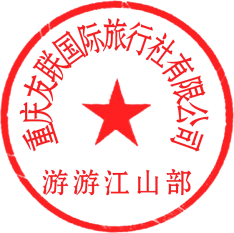 